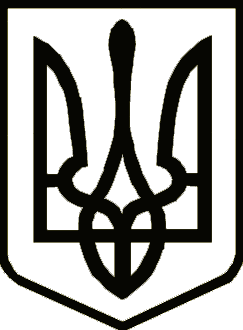 УкраїнаСРІБНЯНСЬКА СЕЛИЩНА РАДАЧЕРНІГІВСЬКОЇ ОБЛАСТІРОЗПОРЯДЖЕННЯПро створення комісій з питань бджільництва Відповідно до Закону України "Про бджільництво", ст. 42 Закону України «Про місцеве самоврядування в Україні», з метою встановлення кількості бджолосімей, що перебувають у власності фізичних осіб чи суб’єктів господарювання, які займаються утриманням та розведенням бджіл на території Срібнянської селищної ради, зобов’язую:Створити комісії з питань бджільництва: в смт Срібне, с.Никонівка, с.Артеменкове в складі:СОХАЦЬКИЙ С.	-	спеціаліст І категорії відділу соціально-економічного розвитку, інвестицій та житлово-комунального господарства, голова комісії;МИХАЙЛІЧЕНКО В.	-	завідуючий відділом по незаразних хворобах та неплідності у тварин Срібнянської районної лікарні Державної ветеринарної медицини (за згодою);Депутат відповідного виборчого округу. в старостинських округах Срібнянської селищної ради в складі:В.о. старости відповідного старостинського округу – голова комісії;МИХАЙЛІЧЕНКО В.	-	завідуючий відділом по незаразних хворобах та неплідності у тварин Срібнянської районної лікарні Державної ветеринарної медицини (за згодою);Депутат відповідного виборчого округу.в с.Поділ, с. Поетин, с. Кути в складі:ЖЕЛІБА М.			-	спеціаліст І категорії загального відділу, голова комісії;МИХАЙЛІЧЕНКО В.	-	завідуючий відділом по незаразних хворобах та неплідності у тварин Срібнянської районної лікарні Державної ветеринарної медицини (за згодою);Депутат відповідного виборчого округу.Комісіям, вказаним в п.1 даного рішення, за результатами обстеження пасік, видавати довідки на бланках Срібнянської селищної ради/старостинського округу, відповідно до зразка вказаного в додатку.Контроль за виконанням цього розпорядження покласти на першого заступника селищного голови В.ЖЕЛІБУ.Секретар ради						            І.МАРТИНЮКДодаток до розпорядження голови                                 Срібнянськоїселищної ради                   від 03.06.2020  № 80ДОВІДКАВидана гр.______________________________, __.__.______ року народження, паспорт: ____________, зареєстрованого за адресою: ____________________________________________________________________ в тім, що гр. _________________________________________ у власному підсобному господарстві за адресою: ______________ ________________________________________________________________ утримує ______ (___________________) бджолосімей.                                                       прописомГолова комісії 	_______________		_________________	                                                              підпис		                         ПІБВ.МИХАЙЛІЧЕНКО	_______________		_________________	                                                              підпис		                         ПІБДепутат округу 	_______________		_________________	                                                              підпис		                         ПІБСекретар ради						            І.МАРТИНЮК03 червня2020 року    смт Срібне			      №      80